COMUNICATO UNITARIO   In data 9 febbraio si è concluso il tentativo di ricomposizione del conflitto acceso in ambito MP e MBPA.I noti motivi che hanno portato le OO.SS. allo scontro sono stati discussi al tavolo in diversi incontri, senza possibilità di individuazione di correttivi e scelte aziendali finalizzati al loro superamento.Pertanto, in data 15 febbraio, abbiamo proclamato in ambito MP lo sciopero delle prestazioni straordinarie ed aggiuntive, comprese quelle derivanti dal Conto Ore Individuale, a far tempo dal 13 marzo, sino a tutto il 12 aprile 2017.Precisiamo che, come già preannunciato nella lettera unitaria inviata in Azienda, datata 23 gennaio c.a., i Territori dovranno sostanziare di contenuti il percorso di lotta, con mobilitazione della categoria e coinvolgimento delle  istituzioni, Opinione Pubblica, Mass Media e di tutti gli Organismi esterni deputati al controllo della regolarità formale e sostanziale degli atti datoriali sull’attività di vendita, pressioni commerciali, pieno rispetto degli  aspetti procedurali relative alla profilatura,  antiriciclaggio, operazioni sospette, contro transazioni, e di tutto il restante collegato.Pertanto, tutte le Strutture Territoriali dovranno organizzarsi unitariamente per agevolare una convinta adesione dei lavoratori alle azioni di lotta, mediante:Assemblee a tappeto sui posti di lavoro;manifestazioni e sit-in negli spazi antistanti i palazzi direzionali;gazebo nei punti strategici delle località per informare  l’opinione pubblica su quanto sta accadendo in Poste Italiane, anche in riferimento al processo di finanziarizzazione che l’azienda sta portando avanti a grandi passi attraverso pianificazione di collocamento di prodotti finanziari ad alto  rischio;coinvolgimento dei Politici, Amministratori, Istituzioni in generale sullo scempio che si sta consumando ai danni dell’Azienda Paese;denunce ad Organismi esterni  competenti in materia di sicurezza sui luoghi di lavoro (Spisal, ASL, Ispettorato).	Scriventi restano a disposizione per qualsiasi forma di supporto alla buona riuscita della vertenza.Roma, 16 febbraio 2017Le SEGRETERIE NAZIONALI	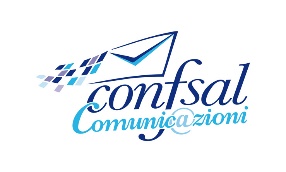 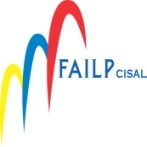 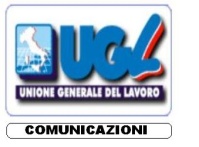 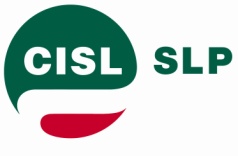 